Quand c’est possible, déplace en début de phrase les compléments en gris, puis indique si ce sont des compléments du verbe ou des compléments de phrase. Axel appelle tous les jours.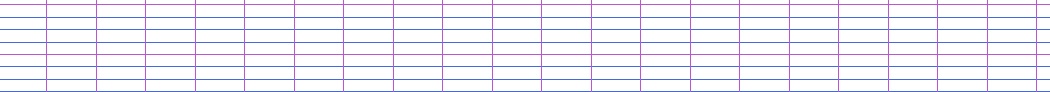 Il faut que j’appelle le plombier.On apprend à compter dès l’école maternelle.Tu comptes les points avec moi ?Louis téléphone à Marie de son bureau pour gagner du temps.Paul se plaint de son bureau : il le trouve trop petit.Mon mal de gorge a guéri le jour même.Le médicament a guéri ma toux. Le concierge balaie les escaliers.Le concierge balaie tous les soirs.Complète les groupes en utilisant les éléments proposés.Repère ensuite les éléments formant les groupes nominaux et écris dessous : D pour les déterminants, N pour les noms, Adj pour les adjectifs et CDN pour les compléments du nom.   CompétencesScoreMettre en évidence des groupes syntaxiques : distinguer les compléments du verbe et les compléments de phrase./5Effectuer des manipulations syntaxiques : manipuler les adjectifs et les compléments du nom./5Comprendre la notion de groupe nominal, identifier les mots qui le composent/5une œuvre qui est exposée dans un musée : .............................................................................un gaz dont on ne sent pas l’odeur : .............................................................................un bracelet fabriqué avec du métal :  .............................................................................un soir avec beaucoup de brume :            .............................................................................une coupure qui survient pendant un orage : ....................................................